 Короткий посібник користувача - UKRШановний покупець!Дякуємо за те, що Ви обрали наш пристрій. Щоб скористатися всіма можливостями і продовжити термін його служби, рекомендується прочитати повне керівництво з експлуатації, яке доступне для завантаження на офіційному сайті компанії «ASTRO» www.astro.ua.Інформація про серійний (заводській) номер придбаного вами пристрою, дату його виготовлення, про термін його служби, про умови гарантії, про місцезнаходження осіб, уповноважених на прийняття претензій від споживача та/або які проводять ремонт і технічне обслуговування продукції «ASTRO», розміщена в даному керівництві та/або гарантійному талоні, що додається до цього керівництва.Просимо врахувати, що зовнішній вигляд, конструкція, характеристики пристроїв нами постійно вдосконалюється, тому можливі деякі зміни, не відображені в даному керівництві; також можуть змінюватися, без попереднього повідомлення покупця, адреси та телефони уповноважених сервісних центрів, актуальну інформацію про яких можна отримати на веб -сайті www.astro.ua.ЗАГАЛЬНИЙ ВИД ФОТОРАМКИ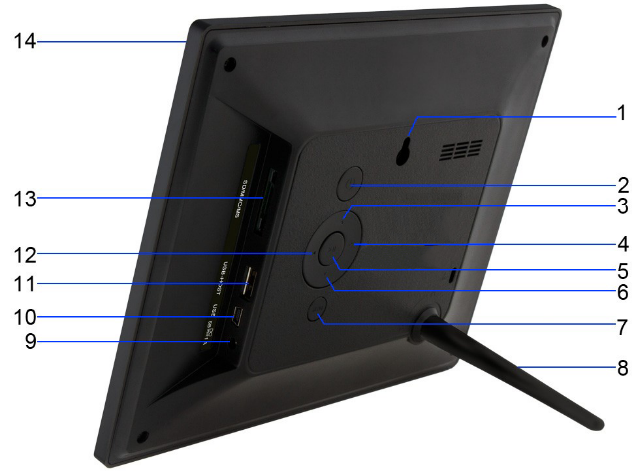 ТЕХНІЧНІ ХАРАКТЕРИСТИКИКОМПЛЕКТНІСТЬ1. Цифрова фоторамка ..........................................................................1 шт.2. Підставка для фоторамки ................................................................1 шт.3. Мережевий адаптер............................................................................1 шт.4. USB-кабель ............................................................................................ 1 шт.5. Гарантійний талон.............................................................................. 1 прим.6. Інструкція з експлуатації................................................................. 1 прим.ВКАЗІВКИ ПО ЕКСПЛУАТАЦІЇ ФОТОРАМКИ• Фоторамку слід тримати подалі від зон впливу екстремальних змін температур (вище 35 ° С і нижче 5 ° С),вологи і статичної електрики.• Встановлюйте фоторамку тільки на тверду, рівну і нерухому поверхню-це дозволить запобігти падіння пристрою.• Не допускайте попадання в роз’єми фоторамки сторонніх предметів, не кладіть на неї важкі предмети і не допускайте контакту пристрою з хімікатами.• Не розпиляйте на дисплей і пластикові елементи фоторамки рідини, що містять спирт і аміак.• Уникайте потрапляння фоторамки в зони впливу прямого світла або випромінюючих тепло пристроїв, не використовуйте виріб у задимленій середі.• Не розбирайте та не ремонтуйте фоторамку самостійно.•   Робіть   копії   файлів, що   зберігаються   в   пам’яті  підключених до фоторамки накопичувачів, оскільки наша компанія не несе відповідальності за будь-які втрати таких даних.• З метою охорони навколишнього середовища просимо вас утилізувати пакувальні матеріали, батареї та непридатні електронні продукти окремо.ПІДГОТОВКА ДО РОБОТИПеред першим включенням фоторамки уважно ознайомтеся з послідовністю дій з підготовки фоторамки до роботи.1. Вийміть фоторамку з упаковки, зніміть захисну плівку з дисплея.2. Встановіть підставку.3. Підключіть мережевий адаптер спочатку до фоторамки, а потім до мережі електроживлення. Мережевий адаптер легко підключається і відключається від мережі електроживлення.4. Рамка включиться автоматично.Зачекайте кілька секунд. На дисплеї з’явиться заставка, а потім почнеться автоматичний показ зображень у режимі слайд-шоу.ВКЛЮЧЕННЯ І ВИКЛЮЧЕННЯ ЖИВЛЕННЯДля включення живлення фоторамки підключіть мережевий адаптер спочатку до фоторамки, а потім до мережі електроживлення, фоторамка включиться автоматично.Для  виключення  живлення  натисніть  кнопку   включення/ виключення живлення на фоторамці. Живлення фоторамки вимкнено.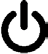 Для повторного включення фоторамки знову натисніть кнопку  на фоторамці.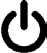 МОЖЛИВІ НЕСПРАВНОСТІ І МЕТОДИ ЇХ УСУНЕННЯУМОВИ ТРАНСПОРТУВАННЯ І ЗБЕРІГАННЯФоторамка в упакованому вигляді може транспортуватися в критих транспортних засобах будь-якого виду при температурі від мінус 25 º С до плюс 35 º С, із захистом її від безпосереднього впливу атмосферних опадів, сонячного випромінювання і механічних пошкоджень.Краткая инструкция по эксплуатации - 	RUSОбщая информацияБлагодарим за то, что вы выбрали нашу цифровую фоторамку. Прежде чем начать эксплуатацию устройства, внимательно прочтите данное руководство, чтобы воспользоваться всеми возможностями и продлить срок ее службы. Сохраните это руководство, чтобы обратиться к нему, если в будущем возникнет такая необходимость.Руководство пользователя содержит подробное описание изделия, его технические характеристики и функциональные возможности, а также рекомендации по эксплуатации фоторамки.Внешний вид изделия и внутреннего программного обеспечения может отличаться от изображенных на рисунках, поскольку все иллюстрации даны на основе прототипов наших моделей.Производитель не несет ответственности за ущерб, причиненный в результате применения цифровой фоторамки не по назначению. Компания оставляет за собой право изменять внешний вид изделия, комплектацию и функциональные возможности фоторамки без предварительного уведомления.Если вы хотите соединить фоторамку с компьютером, то сначала подключите  USB-кабель  к  компьютеру,  а  затем  к  фоторамке.  Если вам нужно отключить фоторамку от компьютера, то вначале следует отключить кабель от фоторамки.ВНИМАНИЕ!Поскольку определенные компоненты устройства могут занять некоторую область флэш-памяти, емкость свободной памяти может оказаться значительно меньше заявленной в характеристиках.Ни  в  коем  случае  не  отключайте  цифровую  фоторамку  откомпьютера в процессе чтения, записи или удаления файлов.Используйте  иконку  “Безопасное  извлечение  устройства” на панели задач для отключения цифровой фоторамки от компьютера.ВНИМАНИЕ!Используйте только оригинальный сетевой адаптер, входящий в комплект поставки, для работы фоторамки.Общий вид цифровой фоторамкиТехнические характеристикиКомплектность1. Цифровая фоторамка …..…....................................................................1 шт.2. Подставка ...............................................................................................1 шт.3. Сетевой адаптер ................................................................................... 1 шт.4. USB-кабель ........................................................................................... 1 шт.5. Гарантийный талон............................................................................... 1 экз.6. Руководство по эксплуатации ............................................................... 1 экз.Указания по эксплуатацииНижеследующие указания по эксплуатации предназначены для того, чтобы помочь вам правильно использовать фоторамку. Внимательно прочитайте этот раздел и строго следуйте приведенным в нем инструкциям.• Фоторамку    следует    держать    вдали    от    зон    воздействия экстремальных изменений температур (выше 35° С и ниже 5° С), влаги и статического электричества.• Устанавливайте   фоторамку   только   на   твердую,   ровную   и неподвижную поверхность, это позволит предотвратить падение устройства.• Не  допускайте  попадания  в  разъемы  фоторамки  посторонних предметов, не кладите на нее тяжелые предметы и не допускайте контакта устройства с химикатами.• Избегайте попадания фоторамки в зоны воздействия прямого света или излучающих тепло устройств, не помещайте изделие в пыльную или задымленную среду.• Не разбирайте, не ремонтируйте фоторамку самостоятельно.• Делайте  копии  файлов,  хранящихся  в  памяти  фоторамки  и подключаемых к ней накопителей, поскольку наша компания не несет ответственности за любые потери таких данных.• Использование  файлов  в  формате  МР3  без  предварительного разрешения правообладателей является нарушением или посягательством на их права интеллектуальной собственности.• В  целях  охраны  окружающей  среды  просим  вас  утилизировать упаковочные материалы, батареи и непригодные электронные продукты отдельно.Подготовка к работе, включение/выключение фоторамкиПеред первым включением фоторамки внимательно ознакомьтесь с последовательностью действий по подготовке фоторамки к работе:• Выньте фоторамку из упаковки, снимите защитную пленку с дисплея.• Подсоедините сетевой адаптер сначала к фоторамке, а затем к сети электропитания,  как  показано  на  рисунке.  Сетевой  адаптер  легкоПодключается и отключается от сети электропитания.• Рамка включится автоматически. На дисплее появится заставка, а затем главное меню. Фоторамка включена и готова к работе.Установить режим включения фоторамки можно в пункте меню “Опции”. ВНИМАНИЕ!НИ В КОЕМ СЛУЧАЕ не используйте поврежденные сетевые адаптеры, карты памяти, USB-накопители или USB-кабели во избежание короткого замыкания, возгорания или поражения электрическим током.Используйте только оригинальный сетевой адаптер, входящий в комплект поставки, для работы фоторамки.Избегайте попадания посторонних предметов в разъемы фоторамки.Для сохранения настроек времени/даты не отключайте адаптер питания от сети и фоторамки.Для выключения питания нажмите кнопку включения/выключения питания   на фоторамке. Питание фоторамки выключено.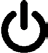 Для повторного включения фоторамки снова нажмите кнопку  на фоторамке.Если устройство некоторое время не используется, то питание выключится/включится автоматически в соответствии с заданным пользователем временем отключения/включения.Возможные неисправности и методы их устраненияУсловия транспортирования и храненияФоторамка в упакованном виде может транспортироваться в крытых  транспортных  средствах  любого  вида  при  температуре от минус 25 ºС до плюс 35 ºС, с защитой ее от непосредственного воздействия атмосферных осадков, солнечного излучения и механических повреждений.	SHORT USER MANUAL         -          ENGDear Customer!Thank you for choosing our photo frame. To take full advantage of the device and extend its service life stick to the recommendations contained in this manual. Information about the serial number device, that you have purchased, date of manufacture, its lifetime, warranty terms, about the location of persons authorized to receive claims from customers and/or carrying out repairs and maintenance of products "ASTRO", posted on this manual and/or the warranty coupon, which is part of the completeness of the product. This manual contains information on the technical characteristics of the device, controls, safety list. Ignoring the described precautions may result in damage, malfunction or failure of the device.Please note that the outward appearance, construction, characteristics of devices we have constantly improved, so there may be some changes, not specified in this guide; also may change without prior notice buyer, addresses and phone numbers of authorized service centers, relevant information about them is available on the website www.astro.ua.LAYOUTMODEL SPECIFICATIONSPARTS SUPPLIED1. Digital photo frame ......................................................................1 pc.2. Stand for photo frame ..................................................................1 pc.3. AC adapter...................................................................................1 pc.4. USB-cable................................................................................................. 1 pc.5. Warranty card................................................................................. 1 cp.6. User manual................................................................................. 1 cp.PHOTO FRAME OPERATING INSTRUCTIONSThis device is not intended for use in potentially explosive environments.• Frame it should be kept away from areas of extreme changes in temperature (above 35 ° C and below 5 ° C), humidity and static electricity.• Place the frame only on a hard, flat and fixed surface, it will prevent the falling unit.• Do not get in connectors frames of foreign objects, do not place heavy objects on and do not let the device in contact with chemicals.• Do not spray on display and plastic elements of frame liquids containing alcohol and ammonia.• Avoid frames in the zone of influence of direct light or devices emitting heat, do not use the product in a smoky environment.• Do not disassemble or repair the frame itself.• Make copies of files stored in device memory storage, connected to the frame, because our company is not liable for any loss of data.• In order to protect the environment we ask you to dispose of packaging materials, batteries and unusable electronic products separately.PREPARING TO WORKBefore the first power on carefully read the sequence of actions to prepare frames to work.1. Take out the frame from the packaging, remove the protective film from the display.2. Set stand.3. Connect the power adapter to the photo frame first and then to the power supply network. Network Adapter easily connects and disconnects from the mains.4. The frame turn on automatically.Wait a few seconds. The display appeared start logo and then will start the images slide show.DEVICE TURNING ON OR OFFTo turn the photo frame, first connect the AC adapter to the photo frame, and then to the mains, photo frame will turn on automatically.To power off, press the  power button on the photo frame. The photo frame power off.To repeat the power on press again  on the photo frame.TROUBLES AND REMEDIESTRANSPORT AND STORAGEPacked photo frame can be transported in closed vehicles of any kind at a temperature from -25°C to +35 °C, with its protection from the direct impact of the precipitation, solar radiation, and mechanical damage.According to the Declaration of Conformity, the device keeps the performance and parameters under the influence of climatic and mechanical factors:• ambient temperature from -10 °C to +55 °C;• relative humidity 65% at +20 ° C and 80% at +25 °C.1 Отвір для настінного кріплення2 Кнопка включення/виключенняживлення3 Кнопка вгору, вибору пунктів меню/файлів4 Кнопка вліво, перехід до попереднього файлугучності5 Кнопка входу в пункти  меню6 Кнопка вниз, вибору пунктів меню/ файлів7 Кнопка виходу з пунктів меню, вибору джерела файлів8 Підставка9 Роз’єм для підключення мережного адаптера10Роз’єм для підключення USB - кабелю (miniUSB)11 Роз’єм для підключення USB-накопичувачів (USB -Host)12 Кнопка вправо, перехід до наступного вайлу13 Слот для SD/SDHC/MS MMC-карт14 ДисплейДисплейTFT 8 дюймівформат 4:3дозвіл 1024х768 пікселівВнутрішня пам’ять1	МБ	(для	установки	програмногозабезпечення, системних	файлів	і демонстраційних зображень).Розмір виробу без упаковки(довжина х висота х ширина)221x176x22 ммМаса виробу без упаковки389 гЖивленняМережевий адаптервхідна напруга: 100 ~ 240 В, 50/60 Гц, 0,4 Авихідна напруга: 5 В; 1 АПідтримка карт пам’ятіSD/SDHC/MS/MMC (до 32 ГБ)Тип передачі данихUSB 2.0Температурні	умови	експлуатаціївиробу5 ~ 35°СКеруванняВручнуПроблемиІмовірні причини виникненняРозв’язкиФоторамка “зависає” на заставцівключенняУ пам’яті фоторамки тана підключених флеш- накопичувачах відсутні зображенняЗапишіть файли в пам’ять пристрою або на флеш- накопичувачі.Дисплей відображаєнезрозумілу інформаціюНевірно обрана моваінтерфейсу. Мова не підтримується.Виберіть потрібну мову.Фоторамка не відображуєназву файлуНеправильна мованазви файлу, ця мова не підтримується. Занадто довге ім’я файлу.Перейменуйтефайл. Назва файлу має бути написано латинськими літерами і не перевищувати 15 символів у довжину.Неможливо відтворити файлиз карти пам’яті або USB- накопичувачаФайли мають несуміснийформат.Накопичувач не підключений до фоторамки.Змініть формат файлів.Підключіть накопичувач до фоторамки заново.Фоторамка “не бачить” картупам’ятіДаний формат карт пам’ятіне підтримується. Карта пам’яті встановлена невірно. Живлення фоторамки було включено з підключеною картою.Використовуйте картипам’яті сумісного формату. Переконайтеся, що карта пам’яті встановлена вірно. Вимкніть і підключіть карту заново.У режимі слайд-шоу часпереходу до наступного зображення не відповідає обраним налаштуваннямЗображення мають занадтовелику роздільну здатність.Зменшіть розмірваших зображень. Рекомендована роздільна здатність - 1024х768 пікселів.1 Отверстие для настенного крепления2 Кнопка включения/выключения питания3 Кнопка вверх, выбора пунктов меню/файлов4 Кнопка влево, перехода к предыдущему файлу5 Кнопка входа в пункты меню6 Кнопка вниз, выбора пунктов меню/файлов7 Кнопка выхода из пунктов меню, выбора источника файлов8 Подставка9 Разъем для подключения сетевого адаптера10 Разъем для подключения USB-кабеля (miniUSB)11 Разъем для подключения USB-накопителей (USB-Host)12 Кнопка вправо, перехода к следующему файлу13 Слот для SD/SDHC/MS/MMC-карт14 ДисплейДисплейTFT 8” дюймов формат 4:3разрешение 1024х768 пикселейВнутренняя память1 МБ (для установки программного обеспечения, системных файлов и демонстрационных изображений).Размер изделия без упаковки(длина х высота х ширина)221x176x22 ммМасса изделия без упаковки389 гПитаниеСетевой адаптервходное напряжение:100~220В, 50/60 Гц, 0,4 Авыходное напряжение: 5 В; 1 АПоддержка карт памятиSD/SDHC/MS/MMC (до 32 ГБ)Тип передачи данныхUSB 2.0Температурные условия эксплуатации изделия5 ~ 35°СУправлениеВручнуюПроблемыВероятные причины возникновенияРешенияФоторамка не включаетсяНе подключен сетевой адаптер.Подключите сетевой адаптер. Фоторамка включится автоматически.Дисплей отображает непонятную информациюНеверно выбран язык интерфейса. Язык не поддерживается.Выберите нужный язык.Фоторамка не отображает название файла/папкиНеверный язык названия файла/папки, этот язык не поддерживается. Слишком длинное имя файла/папки.Переименуйте файл/папку. Название файла/папки должно быть написано латинскими буквами и не превышать 15 символов в длину.Невозможен обмен данными с компьютеромФоторамка выключена. Неисправен USB-кабель. Недостаточно памяти.Включите питание фоторамки.Проверьте USB-соединение. Освободите память, удалите ненужные файлы.Невозможно воспроизвести файлы с карты памяти или USB- накопителяФайлы имеют несовместимый формат.Измените формат файлов.Фоторамка “не видит” карту памяти, фоторамка “зависает” при подключении картыДанный формат карт памяти не поддерживается.Карта памяти установлена неверно. Карта памяти используется с переходником.Используйте карты памяти совместимого формата. Убедитесь, что карта памяти установлена верно. Не используйтекарты памяти с металлическими или металлизированными (проводящими ток) переходниками.Фоторамка “не видит” USB-накопительФоторамка не поддерживает данный тип USB-накопителей. USB-накопитель установлен неверно. Файловая система USB-накопителя не поддерживается.Используйте стандартный USB-накопитель без дополнительных функций. Убедитесь, что USB-накопитель установлен верно. Используйте USB-накопитель с файловой системой FAT32.При входе в разделы “Фото/Файлы” появляется сообщение “Нет файлов!”На выбранном источнике файлов (карте памяти/USB- накопителе) отсутствуют файлы.Запишите на флэш-накопитель изображения для просмотра на фоторамке.1Hole for wall mounting2On/Off Power button3Up, select menu items/files button4Left, previous file5Menu items6Down, select menu items/files button7Exit menu, enter main menu/source of files menu button8Stand9Connector for AC adapter12Right, next file10USB-cable connector (mini-USB)13SD/SDHC/MS MMC-card slot11USB-drive connector (USB -Host)14DisplayDisplayTFT 8 inchaspect ratio 4:3resolution 1024х768 pixelsInternal memory1 MB (to install the software, system files and show pictures).Product dimensions without packaging(Length x Height x Width)221x176x22 mmWeight without packaging389 gPowerAC adapterInput voltage: 100 ~ 240 V, 50/60 Hz, 0,4 AOutput voltage: 5 V; 1 AMemory card supportSD/SDHC/MS/MMC (up to 32 GB)Data interfaceUSB 2.0Temperature conditions5 ~ 35°СControlManualProblemsPossible causePossible solutionPhoto frame “freeze” on the boot screen Internal memory and connected flash-drives don`t have images.Write files into internal memory or flash-drive.The display shown not understandable information.Set incorrect interface language. Language is not supported.Set correct language.Frame does not display the file nameIncorrect file name language, this language does not support. Too long file name.Rename the file. Name should be write in Latin letters and not exceed 15 characters.Unable to play files from a memory card or USB-driveFiles are incompatible format.Drive is not connected to the photo frame.Change the file format.Connect the drive to the photo frame again.Photo frame “don`t see” memory cardThis memory card type does not supported. Memory card installed incorrectly. Photo frame was turn on with connected memory card.Use a compatible memory card. Make sure that the memory card installed correctly. Turn off and connect the card again.In a slide show mode time to transition to the next picture does not match the selected settingImages have too much resolution.Reduce the size of your images. Recommended resolution - 1024х768 pixels.